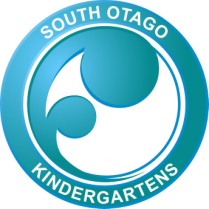 Relieving with South Otago KindergartensKia ora for your enquiry regarding relieving with South Otago Kindergartens.Please completed the following requirements and return toSouth Otago Kindergartens12 Elizabeth StreetBalclutha 9230.ChecklistTo find out more about our kindergartens and their locations visit www.sokindergartens.org.nzSouth Otago Kindergartens is committed to the protection of the children in their care. As a result of this, we will ensure that all employees that have direct contact with children have been thoroughly assessed to make certain that they are a safe person to work with and alongside our tamariki.  We will be following the guidelines of “Safer recruitment Safer children” – guidelines for choosing safe people to work with children.Once you have filled in your paper work, you will need to make an appointment time with me so I can verify your identification documentation. Part of the procedure is also a short interview so we get to know you better before starting work in our kindergartens.I look forward to meeting you soon.Kind RegardsGillian MelvinSenior TeacherRELIEVERS APPLICATION FORM(Please complete all of the following fields)PERSONAL DETAILSPAYROLL DETAILSEmployer Use OnlySenior Teacher Authorisation: __________________________________ Date: ________________________ACADEMIC QUALIFICATIONSAll relieving teachers must hold an NZQA recognised ECE diploma or degree.OTHER DETAILS This section needs to be completed by the Senior Teacher of the kindergarten Association. The identity referee will certify the applicant’s identity by completing this section of the form. Tick the two forms of identification presented to you in person. The applicant must be the presenter of the documents. One form of identification must be from Category A and one must be from Category B (refer to the table below). At least one of the acceptable forms of identification documents must be photographIdentification documents presented to you in person by the applicant must be from the list in the above table (one document from Category A and one document from Category B). If applicable, where names or other identity information are different on either document (Category A and B), please confirm you have sighted acceptable evidence of name change (a Marriage Certificate is acceptable but a Particulars of Marriage document is not).Identity Referee full name:- ______________________________________________Position/Role:_________________________________________________________Teacher Registration number:- ____________________________________________I declare that (please tick) –	                                                                                           Apply official stamp/seal belowI have sighted two forms of identification (one from category A and one from category B)	andI verify that the person in the photo is the person named in the personal details section of this form	andName Change: I have sighted evidence of name change (if applicable)Identity Referee’s signature:		Date:………………………………………..EMPOLYMENT HISTORY OF AT LEAST THE PREVOIUS FIVE YEARS (Graduates please list postings)  (Voluntary and paid) ALSO INCLUDE BREAKS IN EMPLOYMENT AND REASON FOR THISAVAILABILITYHEALTH AND SAFETYPrevious ConvictionsHealthCONSENT TO CONTACT REFEREESI hereby authorise South Otago Kindergartens to contact the following individuals to act as my referees for the purposes of my application for the above position; as required under section 29 of the Privacy Act 1993.  These two referees should be in the teaching profession and able to comment on your teaching practice.PERSONAL INFORMATION DISCLOSURE AUTHORITYI, _______________________________________ hereby authorise the collection of personal information from named referees, any previous employer, training establishment, other agency or individual, for the purpose of determining my suitability for the kindergarten position for which I am applying, without further reference to me. I authorise South Otago Kindergartens to disclose such personal information as is necessary for the same purpose.Please specify below any agency or individual to whom you do not wish an approach to be made in relation to this application:__________________________________________________________________________________________________________________________________________________________________________________N.B. Your authority is required in accordance with the provisions of the Privacy Act 1993.I certify that to the best of my knowledge all information provided in this application is true and correct. Signature: ________________________________________ Date: ________________________________Please ensure this documentation is submittedWhen applying  for relieving√Completed application formVerified copy of ECE qualificationCopy of other qualifications (if relevant)Copy of teacher registrationCopy of first aid certificateTax Code Declaration IR330(download www.ird.govt.nz)Identification documentation refer page 4Full NamePrevious Name (s)Address	PostcodePhone/ cellEmail (payslips are sent to this address)Date of BirthEthnicityTax Code (attach IR330)Tax Code (attach IR330)Tax Code (attach IR330)IRD NumberIRD NumberIRD NumberIRD NumberIRD NumberBank and BranchBank and BranchBank and BranchBank Account NumberBank Account NumberBank Account NumberBank Account NumberBank Account NumberNZEI Member Number:- YesNoDirect debit union fees from wages?Direct debit union fees from wages?Direct debit union fees from wages?YesNoKiwiSaver MemberYesNoDeduction Rate %Deduction Rate %Deduction Rate %Deduction Rate %Deduction Rate %Sick leave entitilmeent carried from provious employer?Yes NoDocuments attachedYes No Number of daysNumber of daysSalary StepPayroll loadedInfocare loadedReliever sheet updatedSick Leave Anniversary entered Ipayroll/loaded Outlook reminderSick Leave Anniversary entered Ipayroll/loaded Outlook reminderEmployment contractTeachers informed2 forms of ID sightedReferences checked DateNameInterview held DateName NameRisk Assessment completed and decision madeRisk Assessment completed and decision madeDateQualifications (enclose copies)√Date achieved NZFKU DiplomaECE DiplomaBEd/TeachingPost Graduate DiplomaEquivalencyOther (Please Specify) Qualification and awarding institutionTeacher Registration (enclose copy)Teacher Registration (enclose copy)Teacher Registration (enclose copy)Teacher Registration (enclose copy)Teacher Registration (enclose copy)Teacher Registration (enclose copy)Registration categoryRegistration NumberRegistration NumberRegistration NumberExpiry DateExpiry DateFirst Aid (enclose copy)Yes No No No Date issuedAre you a New Zealand citizen/permanent resident?Are you a New Zealand citizen/permanent resident?Are you a New Zealand citizen/permanent resident?YesYesNoIf no do you hold a valid work permit?If no do you hold a valid work permit?If no do you hold a valid work permit?Yes Yes NoProof of identity   Senior Teacher to completeName of applicant (print full name) Category ACategory BNew Zealand passportNew Zealand Driver’s LicenceA New Zealand Certificate of Identity issued under the Passports Act 1992 to Non-New Zealand citizens who cannot obtain a passport from their country of origin18+ Card (must be current)New Zealand Certificate of Identity (issued to people who have refugee status)Community Services CardNew Zealand Refugee Travel DocumentSuper Gold CardEmergency Travel DocumentVeteran Super Gold CardNew Zealand Firearms LicenceInland Revenue NumberOverseas passport (with New Zealand immigration/ Visa/ Permit)Electoral Roll RecordsNew Zealand Full Birth CertificateNew Zealand issued utility bill, issued not more than 6 months earlierNew Zealand Citizenship CertificateDocument nameDocument number Issue date (if applicable)Expiry date (if applicable)Category ACategory BName change(if applicable)POSITIONEMPLOYER/WORK PLACEDATES OF EMPLOYMENTAND LENGTH OF TIMEPERMANENT/RELIEVING HOURS PER WEEKREASON FOR LEAVING REASON FOR BREAKDay to DayYesNoShort Term (less than 6 weeks)YesNoLong Term (more than 6 weeks)YesNoLunch Cover (2 hours)YesNoHoliday Programme (2 weeks during term break)YesNoAre there any days or periods you are not available?Are there any days or periods you are not available?Are there any days or periods you are not available?Which kindergartens are you willing to relieve at? (Please circle)Balclutha                  Milton                          Goldfields in Lawrence                  RosebankWhich kindergartens are you willing to relieve at? (Please circle)Balclutha                  Milton                          Goldfields in Lawrence                  RosebankWhich kindergartens are you willing to relieve at? (Please circle)Balclutha                  Milton                          Goldfields in Lawrence                  RosebankHave you ever been convicted of any offence against the law (apart from minor traffic convictions?)YesNoAre you awaiting hearing of any charges for any other offences?YesNoIf yes to any please provide detailsIf yes to any please provide detailsIf yes to any please provide detailsDo you have any disabilities, injury or medical conditions which may prevent or restrict you from performing any aspect of the job for which you are applying?YesNoIf yes please provide detailsIf yes please provide detailsIf yes please provide detailsDo you have any disabilities or medical conditions which may require specific accommodation by the employer or other staff to enable you to perform the job for which you are applying?YesNoIf yes please provide detailsIf yes please provide detailsIf yes please provide detailsDo you have any disabilities or medical conditions which may have an impact on the health and safety of yourself, other employees, the children or parents attending the place of work?YesNoIf yes please provide detailsIf yes please provide detailsIf yes please provide detailsNameCurrent PositionRelationshipServiceContact number/sEmail address